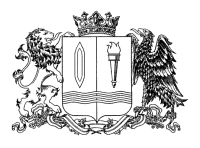 Ивановская областьФурмановский муниципальный районСОВЕТ ФУРМАНОВСКОГО ГОРОДСКОГО ПОСЕЛЕНИЯТретьего созываРЕШЕНИЕот 28 мая 2020 года                                                 	 	                                  №  26Об утверждении Положения о порядке организации и проведения публичных слушаний, общественных обсуждений в Фурмановском городском поселенииВ соответствии с ст. 28 Федерального закона от 06.10.2003 № 131-ФЗ «Об общих принципах организации местного самоуправления в Российской Федерации», руководствуясь ст. 18 Устава Фурмановского городского поселения Фурмановского муниципального района Ивановской области, Совет Фурмановского городского поселения РЕШИЛ:1.Утвердить Положение о порядке организации и проведения публичных слушаний, общественных обсуждений в Фурмановском городском поселении согласно Приложению.2.Отменить Решение Совета Фурмановского городского поселения от  14.12.2017 года № 48 «Об утверждении положения «О порядке организации и проведения публичных слушаний в  Фурмановском городском поселении»».3.Настоящее Решение вступает в силу с даты его официального опубликования.4.Опубликовать настоящее Решение в официальном источнике опубликования муниципальных правовых актов и иной официальной информации Совета Фурмановского городского поселения «Городской вестник» и разместить  на официальном сайте администрации Фурмановского муниципального района (www.furmanov.su) в информационно-телекоммуникационной сети «Интернет».5.Контроль за исполнением Решения возложить на постоянную комиссию Совета Фурмановского городского поселения по вопросам жилищно –коммунального хозяйства, местного самоуправления и социальной политикеГлава Фурмановского городского поселения                                                                                     О.В.ПрохоровПриложение                                                к Решению Совета Фурмановского                                               городского поселения от 28.05.2020 г. № 26  ПОЛОЖЕНИЕО ПОРЯДКЕ ОРГАНИЗАЦИИ И ПРОВЕДЕНИЯ ПУБЛИЧНЫХ СЛУШАНИЙ, ОБЩЕСТВЕННЫХ ОБСУЖДЕНИЙ В ФУРМАНОВСКОМ ГОРОДСКОМ ПОСЕЛЕНИИ1. Общие положения1.1. Настоящее Положение устанавливает в соответствии с Конституцией Российской Федерации, Федеральным законом от 6 октября 2003 года № 131-ФЗ «Об общих принципах организации местного самоуправления в Российской Федерации», Уставом Фурмановского городского поселения Фурмановского муниципального района Ивановской области порядок организации и проведения публичных слушаний, общественных обсуждений в Фурмановском городском поселении.Публичные слушания – форма непосредственного осуществления жителями Фурмановского городского поселения  местного самоуправления посредством участия в обсуждении проектов муниципальных правовых актов по вопросам местного значения.Предметом обсуждения на публичных слушаниях в обязательном порядке являются:1) проект Устава Фурмановского городского поселения (далее - Устав), а также проект решения Совета о внесении изменений и дополнений в Устав, кроме случаев, когда изменения в Устав вносятся исключительно в целях приведения закрепляемых в Уставе вопросов местного значения и полномочий по их решению в соответствие с Конституцией Российской Федерации, федеральными законами;2) проект бюджета Фурмановского городского поселения и отчет о его исполнении;3) проект стратегии социально-экономического развития Фурмановского городского поселения;4) вопросы о преобразовании Фурмановского городского поселения за исключением случаев, если для преобразования муниципального образования требуется получение согласия населения муниципального образования, выраженного путем голосования либо на сходах граждан.2. Инициатива проведения публичных слушаний2.1. Публичные слушания проводятся по инициативе населения Фурмановского городского поселения, Совета Фурмановского городского поселения (далее - Совет поселения) или главы Фурмановского городского поселения (далее - глава поселения).2.2. Жители Фурмановского городского поселения для инициирования публичных слушаний по вопросам местного значения формируют инициативную группу численностью не менее 20 человек, достигших 18-летнего возраста (далее - инициативная группа). Решение о формировании инициативной группы принимается ее членами на собрании и оформляется протоколом. В протоколе указываются вопросы, планируемые к вынесению на публичные слушания, а также перечисляются члены инициативной группы.2.3. До обращения с предложением о проведении публичных слушаний в Совет поселения членами инициативной группы должно быть собрано не менее 50 подписей жителей Фурмановского городского поселения, достигших возраста 18 лет, в поддержку проведения публичных слушаний по поставленному вопросу. Подписи должны быть собраны в срок, не превышающий 20 дней с момента подписания протокола о создании инициативной группы. Подписи в поддержку проведения публичных слушаний собираются посредством внесения их в подписные листы оформленные в соответствии с Пиложением № 1. Житель Фурмановского городского поселения, ставя свою подпись в подписном листе, собственноручно указывает в нем свою фамилию, имя, отчество, дату рождения, адрес местожительства, контактный телефон, серию, номер паспорта или заменяющего его документа, число, месяц и год внесения подписи.2.4. Члены инициативной группы при обращении в Совет поселения с предложением о проведении публичных слушаний подают следующие документы:- заявление с указанием вопроса, предлагаемого к вынесению на публичные слушания, и обоснованием необходимости его вынесения на публичные слушания;- информационно - аналитические материалы по предлагаемому вопросу;- сведения о членах инициативной группы (фамилия, имя, отчество, дата рождения, адрес места жительства, личная подпись);- протокол о создании инициативной группы граждан;- подписи жителей в поддержку инициативы проведения публичных слушаний, оформленные в виде подписных листов.2.5. Совет поселения рассматривает поданные инициативной группой документы в течение 30 дней со дня их поступления.2.6. Совет поселения по результатам рассмотрения поданных инициативной группой документов большинством голосов принимает решение о назначении публичных слушаний или обоснованно отказывает в их назначении. Решение, принятое Советом поселения по результатам рассмотрения, должно быть официально в письменной форме доведено до сведения руководителя инициативной группы не позднее 10 дней со дня его принятия.2.7. При отклонении инициативы о проведении слушаний ее инициаторы могут повторно внести предложение о назначении слушаний по данной теме с приложением собранных подписей жителей Фурмановского городского поселения в количестве не менее 5 % от числа жителей Фурмановского городского поселения, обладающих избирательным правом оформленные в соответствии с Приложением № 2. В этом случае публичные слушания по данному вопросу местного значения назначаются Советом поселения в обязательном порядке.2.8. Совет поселения отказывает в проведении публичных слушаний в случаях:- нарушения права на неприкосновенность частной жизни, личную и семейную тайну, защиту чести и достоинства и деловой репутации, а также, если это касается сведений, составляющих государственную, служебную или иную охраняемую законом тайну;- признания недействительными более чем 5% от проверяемых подписей.2.9. Совет поселения создает комиссию для проверки правильности оформления подписных листов и достоверности содержащихся в них сведений из числа депутатов Совета поселения, структурных подразделений администрации Фурмановского муниципального района, к сфере компетенции которых относится выносимый на публичные слушания вопрос, представителей общественности.Комиссия в десятидневный срок со дня получения документов инициативной группы проводит проверку.Недействительными считаются:- подписи лиц, не обладающих избирательным правом на день сбора подписей, подписи участников, указавших в подписном листе сведения, не соответствующие действительности;- подписи без указания всех перечисленных в приложении сведений либо с указанием этих сведений в неполном или сокращенном виде, за исключением сокращений, не препятствующих однозначному пониманию этих сведений;- подписи участников, данные о которых внесены в подписной лист нерукописным способом или карандашом;- все подписи в подписном листе в случае, если данные о лице, собирающем подписи, отсутствуют, либо внесены не собственноручно, либо подписной лист не удостоверен собственноручной подписью лица, собиравшего подписи, и уполномоченного представителя инициативной группы по проведению сбора подписей;Комиссия в течение пяти дней направляет подписные листы на дополнительное исследование для соответствующего заключения в правоохранительные органы в случае возникновения подозрений, сомнений, если:- подписи подложны, а именно подписи, в отношении которых установлено, что подписной лист был подписан не самим лицом, указанным в подписном листе, и без его согласия;- подписи, выполнены от имени разных лиц одним лицом или от имени одного лица другим лицом;- подписи, в отношении которых выявлены данные о применении принуждения при их сборе.Если при проверке подписных листов обнаруживается несколько подписей одного и того же лица, учитывается только одна подпись.2.10. Документы, представленные инициативной группой, в десятидневный срок со дня получения Советом поселения рассматриваются комиссией при участии представителя инициативной группы, проводится проверка правильности оформления и достоверности содержащихся в них сведений. В случае направления подписных листов на исследование в правоохранительные органы, в течение десяти дней, со дня получения соответствующего заключения.В трехдневный срок по окончании проверки комиссия направляет материалы в Совет поселения для принятия соответствующего решения.По представленным инициативной группой документам Совет поселения выносит решение о проведении либо об отказе в проведении публичных слушаний, которое подлежит опубликованию.2.11. Не допускается вознаграждение за внесение подписи в подписной лист. Нарушение является основанием для признания собранных подписей недействительными.3. Назначение публичных слушаний3.1. Публичные слушания, проводимые по инициативе жителей или Совета поселения, назначаются Решением Совета поселения.3.2. Глава поселения может назначить публичные слушания по вопросам, отнесенным Уставом к компетенции главы поселения, собственным постановлением или внести инициативу о проведении таких слушаний в Совет поселения.3.3. В Решении (постановлении) о назначении публичных слушаний указываются:- тема публичных слушаний (вопросы, наименование проекта муниципального правового акта);- инициатор проведения публичных слушаний;- дата и время проведения публичных слушаний;- место проведения публичных слушаний;- сроки и место представления предложений и замечаний по вопросам, обсуждаемым на публичных слушаниях, заявок на участие в публичных слушаниях;- состав и дата первого заседания Оргкомитета подготовки и проведения публичных слушаний.3.4. Решение (постановление) о проведении публичных слушаний и проект соответствующего муниципального правового акта подлежат официальному опубликованию.3.5. Проект устава муниципального образования, проект муниципального правового акта о внесении изменений и дополнений в устав муниципального образования не позднее чем за 30 дней до дня рассмотрения вопроса о принятии устава муниципального образования, внесении изменений и дополнений в устав муниципального образования подлежат официальному опубликованию (обнародованию) с одновременным опубликованием (обнародованием) установленного районным Советом порядка учета предложений по проекту указанного устава, проекту указанного муниципального правового акта, а также порядка участия граждан в его обсуждении. Не требуется официальное опубликование (обнародование) порядка учета предложений по проекту муниципального правового акта о внесении изменений и дополнений в устав муниципального образования, а также порядка участия граждан в его обсуждении в случае, когда в устав муниципального образования вносятся изменения в форме точного воспроизведения положений Конституции Российской Федерации, федеральных законов, устава или законов Ивановской области в целях приведения данного устава в соответствие с этими нормативными правовыми актами.3.6. Публичные слушания проводятся не ранее чем через 15 дней со дня официального опубликования решения об их проведении.4. Порядок приема предложений по вопросам публичных слушаний4.1. Прием предложений по вопросам публичных слушаний осуществляется оргкомитетом в течение 10 календарных дней со дня официального опубликования решения о проведении публичных слушаний.4.2. Предложения и рекомендации по вопросам публичных слушаний должны содержать конкретные предложения по изменению и (или) дополнению норм проекта муниципального правового акта либо по существу вопросов публичных слушаний (в случае, если обсуждению подлежит не акт). Предложения и рекомендации должны быть подписаны гражданами с указанием фамилии, имени, отчества, сведений об адресе, а предложения и рекомендации юридических лиц должны содержать полное наименование юридического лица и его местонахождение.5. Организация проведения публичных слушаний5.1. Организацию подготовки и проведения публичных слушаний осуществляет Оргкомитет.5.2. Оргкомитет формируется:- при назначении публичных слушаний по инициативе Совета поселения или главы района - из числа депутатов Совета поселения, должностных лиц и специалистов органов местного самоуправления в количестве не менее трех человек;- при назначении публичных слушаний по инициативе населения Фурмановского городского поселения - из представителей, предложенных инициативной группой, депутатов Совета поселения, должностных лиц и специалистов органов местного самоуправления в количестве не менее четырех человек.5.3. Первое заседание оргкомитета проводится не позднее 5 дней с момента принятия решения о назначении публичных слушаний, на котором члены оргкомитета избирают председателя, заместителя председателя и секретаря.5.4. Оргкомитет осуществляет следующие полномочия:1) подготавливает повестку публичных слушаний;2) информирует население Фурмановского городского поселения о порядке проведения публичных слушаний;3) обеспечивает публикацию (обнародование) в средствах массовой информации, официальных сайтах органов местного самоуправления перечня вопросов публичных слушаний, а также проекта муниципального правового акта;4) взаимодействует с инициатором публичных слушаний, представителями средств массовой информации;5) привлекает для участия в проведении публичных слушаний экспертов для подготовки заключений по внесенным предложениям;6) осуществляет прием письменных предложений по вопросам публичных слушаний;7) проводит анализ материалов, представленных участниками публичных слушаний;8) составляет список лиц, участвующих в публичных слушаниях;9) устанавливает порядок выступлений на публичных слушаниях;10) регистрирует участников публичных слушаний и обеспечивает их проектом повестки и материалами публичных слушаний;11) оформляет итоговый документ по проведению публичных слушаний;12) осуществляет официальное опубликование итогового документа публичных слушаний;13) осуществляет иные полномочия в соответствии с настоящим Положением.5.5. Работа оргкомитета ведется на общественных началах. Материально-техническое и информационное обеспечение подготовки и проведения публичных слушаний осуществляется администрацией Фурмановского городского поселения за счет средств бюджета поселения.5.6. Оргкомитет обобщает все представленные предложения и выносит на публичные слушания.5.7. Не позднее, чем за 3 дня до проведения публичных слушаний оргкомитет составляет список лиц, выступающих на публичных слушаниях. Лица, включенные в список выступающих на публичных слушаниях, заблаговременно уведомляются об этом оргкомитетом.6. Участники публичных слушаний6.1. Участниками публичных слушаний с правом на выступление являются:- члены оргкомитета;- уполномоченный представитель инициативной группы, эксперты, представители органов местного самоуправления, лица, которые внесли письменные предложения по вопросам публичных слушаний, а также лица, чьи предложения в установленном порядке были направлены Советом поселения на публичные слушания.6.2. Участниками публичных слушаний без права выступления могут быть заинтересованные жители Фурмановского городского поселения, представители средств массовой информации и иные лица.7. Порядок проведения публичных слушаний7.1. Лица, желающие принять участие в публичных слушаниях, направляют в оргкомитет письменное заявление об участии в публичных слушаниях в срок не позднее 5 дней до дня проведения публичных слушаний.7.2. Оргкомитет рассматривает поступившие предложения по вопросам проведения публичных слушаний, заявления лиц, желающих принять участие в публичных слушаниях, и составляет списки желающих принять участие в публичных слушаниях согласно поданным заявкам.7.3. Лица, не подавшие в оргкомитет письменные заявления о своем желании принять участие в публичных слушаниях либо подавшие такое заявление с нарушением срока, предусмотренного п. 7.1. настоящего Положения, допускаются в помещение, являющееся местом проведения публичных слушаний, при наличии свободных мест, в порядке очередности.7.4. На публичные слушания не допускаются лица, находящиеся в состоянии алкогольного, наркотического или иного опьянения.7.5. Присутствующие и выступающие на публичных слушаниях не вправе употреблять в своей речи грубые и оскорбительные выражения, допускать необоснованные обвинения в чей-либо адрес, использовать заведомо ложную и непроверенную информацию, призывать к незаконным действиям, мешать нормальному ходу проведения публичных слушаний. При несоблюдении указанных требований они могут быть удалены из помещения, являющегося местом проведения публичных слушаний.7.6. Регистрация участников оформляется в соответствии с Приложением № 3 настоящего Положения.7.7. Публичные слушания ведет председатель оргкомитета, а в его отсутствие - его заместитель. Председательствующий открывает слушания, оглашает перечень вопросов, выносимых на публичные слушания, основания и причины их проведения, предложения оргкомитета по порядку ведения публичных слушаний, представляет секретаря публичных слушаний. Секретарь ведет протокол публичных слушаний.7.8. Время выступлений определяется председательствующим слушаний исходя из количества выступающих и времени, отведенного для проведения публичных слушаний, но не может быть более 10 минут на одно выступление.7.9. Председательствующий предоставляет слово лицу, уполномоченному инициаторами проведения публичных слушаний. После выступления лица, уполномоченного инициатором публичных слушаний, председательствующий предоставляет время для выступления лицам, представившим в оргкомитет письменные предложения по вопросам публичных слушаний.7.10. После выступления лица, представившего предложения по вопросам публичных слушаний, председательствующий предоставляет слово экспертам для оглашения заключения по представленным предложениям.7.11. Председательствующий дает возможность участникам слушаний задать уточняющие вопросы лицам, представившим предложения по вопросам публичных слушаний, и экспертам. Время ответа на вопросы не может превышать 5 минут.7.12. По каждому представленному предложению публичных слушаний большинством голосов участников публичных слушаний принимается одно из следующих решений:- рекомендовать Совету поселения учесть указанное предложение при принятии муниципального правового акта;- не рекомендовать Совету поселения учитывать указанное предложение при принятии муниципального правового акта.7.13. Лица, представившие свои предложения по вопросам публичных слушаний в ходе обсуждения, вправе снять свои предложения и рекомендации.8. Результаты публичных слушаний8.1. Результаты публичных слушаний заносятся в протокол, к которому прилагается мотивированное обоснование принятых решений, оформленное в соответствии с Приложением N 4 к настоящему Положению и итоговый документ оформленный в соответствии с Приложением № 5. 8.3. Протокол, итоговый документ составляются в количестве двух или трех экземплярах и подписываются председателем и секретарем оргкомитета. Один экземпляр остается в Оргкомитете, второй направляется в Совет района, третий - инициатору публичных слушаний (в случае если инициатором публичных слушаний является население Фурмановского городского поселения).8.4. Оргкомитет осуществляет официальное опубликование протокола и итогового документа публичных слушаний в течение 10 дней.8.5. Результаты публичных слушаний подлежат обязательному рассмотрению Советом поселения при принятии муниципального правового акта на ближайшем очередном заседании Совета поселения, по проекту которого проводились публичные слушания.Приложение N 1                                               к Положению о порядке организации и проведения публичных слушаний, общественных обсуждений в Фурмановском городском поселенииПОДПИСНОЙ ЛИСТМы, нижеподписавшиеся, поддерживаем инициативу о проведении публичных слушаний в Фурмановском городском поселении по вопросу:___________________ ______________________________________________________________________________________________________________________________________________________                                                                                    (формулировка вопроса (вопросов))Подписной лист удостоверяю и даю согласие на обработку персональных данных ______________________________________________________________________________________________________________________________________________________(собственноручно указанные фамилия, имя, отчество, адрес места жительства,дата рождения, серия и номер паспорта или заменяющего его документа лица,собиравшего подписи, его подпись и дата ее внесения)Уполномоченный представитель инициативной группы по проведениюпубличных слушаний ________________________________________________________(фамилия, имя, отчество, его собственноручная подпись и дата ее внесения)Приложение N 2                                               к Положению о порядке организации и проведения публичных слушаний, общественных обсуждений                                         в Фурмановском городском поселенииПОДПИСНОЙ ЛИСТМы, нижеподписавшиеся, поддерживаем повторную инициативу о проведении публичных слушаний в Фурмановском городском поселении по вопросу:_______ ______________________________________________________________________________________________________________________________________________________                                                                        (формулировка вопроса (вопросов))Подписной лист удостоверяю и даю согласие на обработку персональных данных ______________________________________________________________________________________________________________________________________________________(собственноручно указанные фамилия, имя, отчество, адрес места жительства,дата рождения, серия и номер паспорта или заменяющего его документа лица,собиравшего подписи, его подпись и дата ее внесения)Уполномоченный представитель инициативной группы по проведениюпубличных слушаний ________________________________________________________(фамилия, имя, отчество, его собственноручная подпись и дата ее внесения)      Приложение N 3                                               к Положению о порядке организации и проведения публичных слушаний, общественных обсуждений                                         в Фурмановском городском поселенииЛист регистрации участников публичных слушаний Председательствующий:                                                           ______________________________                                                                                                                         (подпись)                                            (расшифровка)    ДатаПриложение N 4                                               к Положению о порядке организации и проведения публичных слушаний, общественных обсуждений                                         в Фурмановском городском поселенииПриложение                                               к протоколу публичных слушаний, общественных обсуждений                                         в Фурмановском городском поселенииМотивированноеобоснование принятого решения по итогам публичных слушаний.по вопросу __________________________________________________________________________________________________________________________________________________________________________________________________________________________________________________________________________________________________Председательствующий:              _______________________________                                                                                                                  (подпись)                                                (расшифровка) Приложение N 5                                               к Положению о порядке организации и проведения публичных слушаний, общественных обсуждений                                         в Фурмановском городском поселенииИТОГОВЫЙ ДОКУМЕНТ ПУБЛИЧНЫХ СЛУШАНИЙ
Тема публичных слушаний:_________________________________________________

Публичные слушания назначены: ____________________________________________,
                                                                                                 (инициатор проведения публичных слушаний)
___________________________________________________________________________________________________ .                                       (наименование документа  о назначении публичных слушаний)

Председательствующий:                   _______________________________                                                                                                                  (подпись)                                                (расшифровка) Секретарь публичных слушаний:    _______________________________                                                                                                                  (подпись)                                                (расшифровка)                                 Nп/пФамилия, имя, отчествоГод рождения (в возрасте 18 лет на день проведения слушаний - день и месяц)Адрес места жительства, контактный телефон/ электронный адресСерия, номер паспорта или заменяющего его документаПодписьЧисло, месяц и год внесения подписиСогласие на обработку персональных данных, подписьNп/пФамилия, имя, отчествоГод рождения (в возрасте 18 лет на день проведения слушаний - день и месяц)Адрес места жительства, контактный телефон/ электронный адресСерия, номер паспорта или заменяющего его документаПодписьЧисло, месяц и год внесения подписиСогласие на обработку персональных данных, подпись№ п/пФамилия, имя, отчествоАдрес регистрации.Подпись123Инициатор проведения публичных слушаний:Наименование (краткое содержание) рассматриваемого проекта (вопроса):Результат публичных слушаний:Мотивированное обоснование принятого решения:Мотивированное обоснование принятого решения:N п/пВопросы, вынесенные на обсуждениеN п/пПредложения участников публичных слушаний, дата их внесенияПредложение внесено (Ф.И.О. участника публичных слушаний), (название организации)Итоги рассмотрения